因應大和美地區人口老化    道周醫院即將設立急性後期復健住院    由於國內人口急速老化，愈來愈多的病患在急性醫療後可能出現肢體失能情形，將大幅造成對醫療體系、家庭及社會照顧之負擔或依賴，因此本院已規劃急性後期之醫療照護模式，以強化急性醫療資源配置效率與無縫接軌的照護目標。    和美、線西、伸港等三鄉鎮老年人口比率實際約12.6%，比內政部103年9月底統計數值11.3%為高。且平日65歲以上或是失能個案住院約8成是配偶或是外籍看護工照護，更是顯現出需要增設急性後期照護病房，以增進個案恢復情形。    因此，大和美地區民眾如因中風在急性期內經評估後，可由醫學中心轉介至道周醫院接受住院復健治療，讓肢體維持基本的自理功能。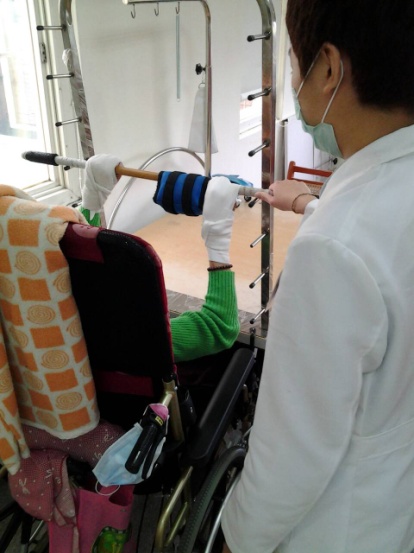 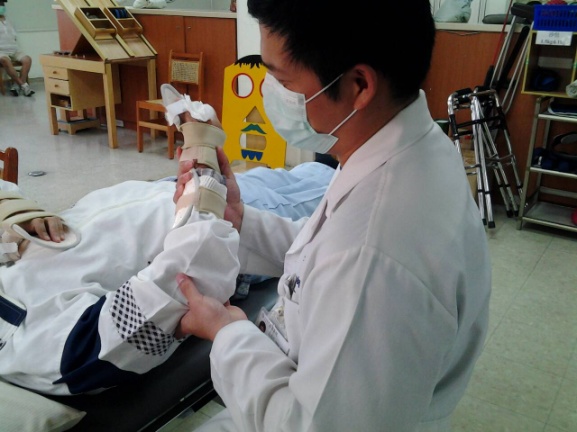 